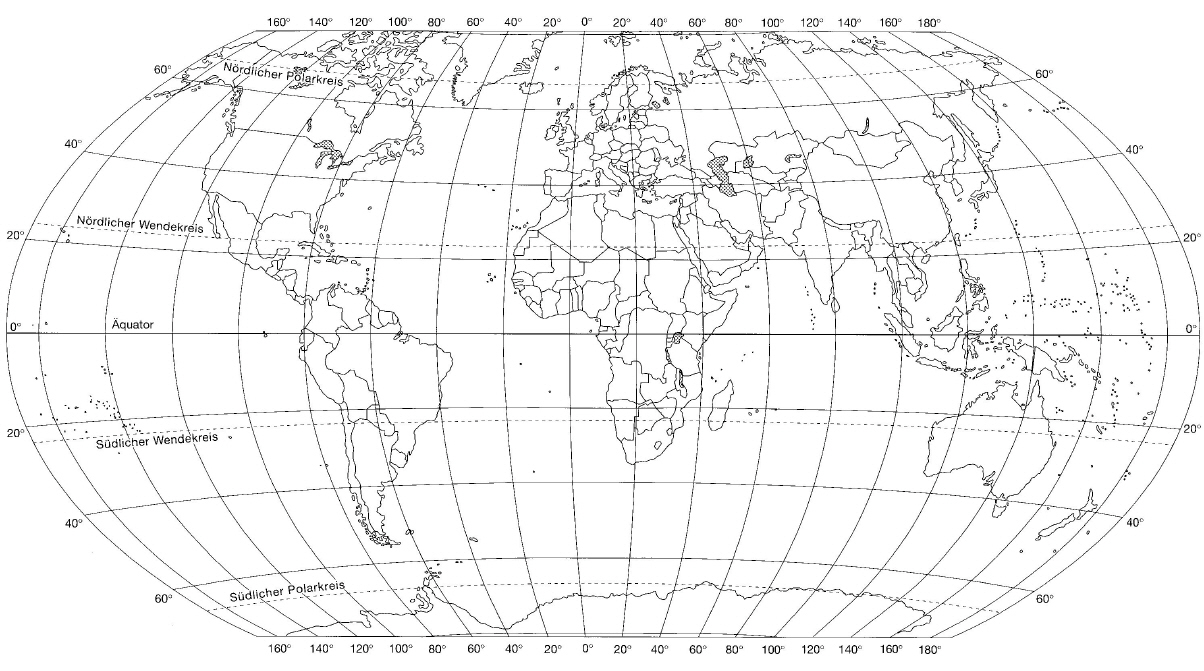 - Der Äquator : Was weisst du über den Äquator ? - Durch welche grossen Länder verläuft der Äquator ?- Wie nennt man Breitenkreise noch ? Was weisst du darüber ?- Was sind Längenkreise ?- Wie nennt man Langenkreise noch ? Wo beginnen sie ?- Wie verlaufen die Breitenkreise ?- Welches sind ungefähr die Koordinaten von Lissabon ?- Zeige auf der Karte: Punkt 65° N / 20° W- Welcher Meridian verläuft durch die Schweiz ?- Geographische Koordinaten vom südlichsten Punkt von Südafrika.- Wie heisst der obere Teil der Erdhalbkugel?- Um wieviel Grad ist die Erdachse geneigt? (être incliné) und wie heissen diese Breitenkreise ?- Entfernung (Erdoberfläche) vom Nordpol zum Äquator?- Was ist der Massstab ? 1 :25000 3cm :- Nikolaus Kopernikus : Wann hat er gelebt ? Sein WeltbildAntwortenDer Äquator : Was weisst du über den Äquator ? Der längste Breitenkreis (40000 KM), er teilt die Erde in zwei Hemisphären (Halbkugel)Durch welche grossen Länder verläuft der Äquator ? Kolumbien, Brasilien-Republik Kongo, Kenia, Somalien, IndonesienWie nennt man Breitenkreise noch ? Was weisst du darüber ?
Parallelkreise, sie verlaufen parallel zueinander, sie haben immer den gleichen Abstand (111km), sie sind unterschiedlich lang,Was sind Längenkreise ? sie führen über beide Pole, sie haben nicht überall den selben Abstand zueinander, sie sind gleich langWie nennt man Langenkreise noch ?  Halbe Längenkreise heissen auch Meridiane, man zählt 180 Längengrade oder 360 Meridane. Meridiane sind also Längenhalbkreise.Wo beginnen sie ? In GreenwichWelches sind ungefähr die Koordinaten von Lissabon ? 39°N 8°WZeige auf der Karte: Punkt 65° N / 20° W IslandWelcher Meridian verläuft durch die Schweiz ? Geographische Koordinaten vom südlichsten Punkt von Südafrika. 
34°S 18°E Kapp der guten HoffnungWie heisst der obere Teil der Erdhalbkugel? Nordhalbkugel, NordhemisphäreUm wieviel Grad ist die Erdachse geneigt? (être incliné) 23.5 °
und wie heissen diese Breitenkreise ? Die Wendekreise, der nördliche Wendekreis und der südliche Wendkreis.Entfernung (Erdoberfläche) vom Nordpol zum Äquator?  Ungefähr 10000 KMWas ist der Massstab ? eine Zahl, sie gibt die Verkleinerung an. Je grösser die Zahl hinter dem Doppelpunkt, desto kleiner ist der Massstab.1 :25000 3cm : 750MNikolaus Kopernikus : Wann hat er gelebt ? Sein Weltbild Antwort auf Seite 38Ein wenig Wortschatz : Der Planet : la planèteDas Weltall : l’universDie Erde : la terreDer Stern, e: l’étoileDie Kugel : une sphère, bille : der KugelschreiberDie Scheibe : la tranche, ici le disqueDas Weltbild : l’image du mondeDie Welt umsegeln : faire le tour de la terre à la voileDer Urknall : le Big BangDie Milchstrasse : la voie lactéeDas Breitengrad : le degré de latitude
Das Längengrad : le degré de longitudeDer Wendekreis : le tropiqueKrebs : cancer – Steinbock : capricorneDer Abstand : l’éloignementverlaufen : passer par : der Äquator verläuft durch Brasilien
neigen  um: être incliné : senkrecht : verticaldas Grad : le degré